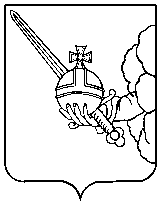 Р А С П О Р Я Ж Е Н И Еначальника Департамента городского хозяйстваАдминистрации города ВологдыО внесении изменений в постановлениеАдминистрации города Вологды от 26 октября 2015 года № 8109В соответствии со статьями 27, 42 Устава городского округа города Вологды, постановлением Администрации города Вологды от 16 марта 2010 года № 923 «О наделении правом подписания муниципальных правовых актов по отдельным вопросам, отнесенным к полномочиям Администрации города Вологды» (с последующими изменениями):1. Внести в Состав межведомственной рабочей группы по выработке мер по погашению задолженности перед ресурсоснабжающими организациями                         (далее - Группа), утвержденный постановлением Администрации города Вологды от 26 октября 2015 года № 8109 (с последующими изменениями), следующие изменения:1.1. Ввести в состав Группы:Богданову Елену Анатольевну, заместителя генерального директора по экономике муниципального унитарного предприятия жилищно-коммунального хозяйства городского округа города Вологды «Вологдагорводоканал»                            (по согласованию);Кравчук Татьяну Александровну, начальника отдела по работе с дебиторской задолженностью муниципального унитарного предприятия жилищно-коммунального хозяйства городского округа города Вологды «Вологдагорводоканал» (по согласованию).1.2. Вывести из состава Группы Е.Г. Волкова, Е.В. Замараеву.2. Настоящее распоряжение подлежит размещению на официальном сайте Администрации города Вологды в информационно-телекоммуникационной сети «Интернет».Начальник Департаментагородского хозяйстваАдминистрации города Вологды                                                               Л.В. СтепановОт 23 апреля 2024 года№108